GRADE 6 KISWAHILI LUGHA - TERM 1 2023Soma mazungumzo yafuatayo kisha ujibu maswali 1 hadi 5.     
Rozina:   Shikamoo Lawi?
Lawi:       Marahaba Rozina. U hali gani?
Rozina:    Njema. Nashuru "Mola" kwa kila hali ya leo. Habari za utokako?
Lawi:        Nzuri. Lakini nimechoka sana. Nimekuwa shambani kutwa nzima niking'oa magugu. 
Rozina:    Pole sana kwa uchovu. Mwakani utalia kivulini.
Lawi:       Umegonga ndipo. Uzohali ni nyumba ya njaa. Bidii zangu zitanifaidi sana.
Rozina:    Hakika mimi nilimaliza kazi zote za shambani jana. Leo nikaamua kumtembelea bibi. Si unajua amekula chumvinyingi.
Lawi:        Naam, pia kazi hiyo ni nzuri.
Rozina:    Nimemsaidia kupiga deki na kuosha nguo zake. Amefurahi sana.
Lawi:        Umefanya vyema. Heko!
Rozina:    Tutaonana kesho kikaoni.
Lawi:        Inshallah! Asante Rozina.Kati ya Rozina na Lawi nani ako na umri nyingi?RozinaLawiHakunaWoteNani alisaidiwa kulingana na mazungumzo haya?AjujaMkeNyanyaShaiboKulingana na mazungumzo haya ni kweli kusema kuwa:--Lawi alimsaidia bibiRozina alipenda kazi tofauti.Lawi na Rozina ni wakulimaLawi aling'oa kwekwe shambaniNi neno gani la adabu alitumia Rozina kwa Lawi?polesamahanikaribuasanteNeno "Mola" imetumika kwa mazungumzo. Maana yake ni:-MazaoBidiiMunguShambaSoma kifungu kifuatacho kisha ujibu maswali 6 hadi 15.        Hapo jadi na jadudi paliishi mhunzi alikuwa na taaluma ya ufinyazi. Aliitwa Zuma. Alitegeneza sime, visu na hamadi kwa mhanga mwarara. Zilikuwa zana za hali ya juu. Aidha, vilimezewa mate na wengi. Kutokana na kipaji chake alizidi kutokuwa na jasho jekejeke kutokana na zaburi alizopokea kutoka kwa wateja wake. Kwa udi na uvumba alijifunga kibwekibwe kutimiza ahadi zake. Mchanga aliotumia Zuma ulikuwa wa kipekee. Ulipatikana tu katika nchi ya mbali.Siku moja aliumaliza mchanga wake. Alimuaga mkewe aliyekuwa na jukumu la kumtunza mwana mtarajiwa. Nyathira hakutaka kuachwa peke yake. Zuma alimuuliza ninaye kumtunza akiondoka.Ingawa mamaye Zuma alikuwa ajuza alikuwa mhariri na mwenye nguvu. Alimsaidia mkazamwana wake kwa kazi za nyumba kisha akawapeleka kondoo malishoni. Nyathira alipika na kuosha vyombo pasi kufanya kazi ngumu. Aliacha kuchota maji, kutafuta kuni na kupalilia mimea.Jioni moja Bi. kizee yule hakurudi kutoka malishoni. Mwangaza ulipoondoka, Nyathira hakujua la kufanya kwani hakuwa na kurunzi nao mwangaza ulikuwa adimu. Alishikwa ma woga na akakata tamaa. Alijiloza katika kitanda kungoja kuche
akamtafute.Zuma alifanya kazi gani? Kazi ya:-kufinyangauashikuwindausonahaVifaa alivyotengeneza ni:-Ala za vitaVifaa vya upishiVifaa vya usafiriVifaa vya muzikiKutokana na habari hii ni kweli kusema:-Zuma alikuwa na wateja wengi.Zuma alikuwa kaperaZuma alikuwa na watoto wawiliZuma alikuwa mzembe.Si kweli kusema kwamba:-Zuma alitengeneza vitu vizuri.Mamake Zuma alimsaidia mkazamwanawe.Zuma alitumia mchanga wowote kufinyanga.Mamake Zuma alikuwa na nguvu.Kifungu "vilimezewa mate na wengi" ni kumaanisha kwamba:-watu walivitemea mate. watu walitokwa na mate.walividharauwatu walivitamaniMama Zuma alifanya kazi gani?Kuchunga kondooKuteka majiKuvunja kuniKufanya biasharaMkewe Zuma aliitwa nani?MumbiMfinyaziNyathiraAjuzaNyathira angeenda kumtafuta mama yake lini?jioniusikuasubuhihatujuiNeno "taaluma" linamaanisha nini?ujuzikutojuadaktarikasoroMke wa Zuma aliachiwa kazi zifuatazo isipokuwa:-kupaliliakuchota majikutafuta kunikufua nguoKutoka swali 16 hadi 20, jaza pengo na maneno chini.Karai___16___hununuliwa dukakuu na dobi. Huwekwa maji___17___ ya___18___ nguo chafu. Dobi hutumia sabuni ___19___ katika duka la reja reja. Baada ya nguo kuwa safi, huanikwa na baadaye kupigwa ___20___.
Kutoka nambari 21 hadi 30, jibu kulingana na maagizo.Tulienda kanisani kuimba kwaya. Neno kanisani ni:-NominoKivumishiKiwakilishiKieleziGari ___________________________________liliharibika njiani.nzurilangumojalileWingi wa sentensi hii ni:- 
Msichana yule ni mgonjwa.Wasichana wale ni wagonjwa.Wasichana yule ni mgonjwa.Wasichana hao ni wagonjwa.Wasichana hawa ni wagonjwa.Umbo hili huitwa?
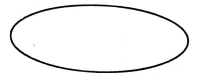 DuaraMrabaMcheDuara dufuNeno "ufahamu" lina irabu ngapi?mbilitatunnesabaNeno "ua" liko katika ngeli gani?I-ZII-ILI-YAA-WAJibu wa waambaje ni nini?vizurivyemavibayasina la kuambaMtoto wa mjomba au shangazi ni:-kuzomkoishemejiwifiTumia -enyewe kwa ufasaha.
Shati __________________________ ni safi.lenyeweyenyeweenyewemwenyeweWageni walikula wali ______________________________________ nyamanapiakwatenaINSHA  Andika insha ya kusisimua kuhusu:UMUHIMU WA MITIMARKING SCHEMEBCCACAAACDACCAABCDDDABADCCDBAC A  B  C  D   16.  ile  lile  yale  kile  17. mingi  chache  mengi  ndogo  18. kuvulia  kuvua  kufua  kufulia  19. kinachonunuliwa  inunuliwayo  yanayonunuliwa  inayonunua  20. bao jeki   kitutu pasi 